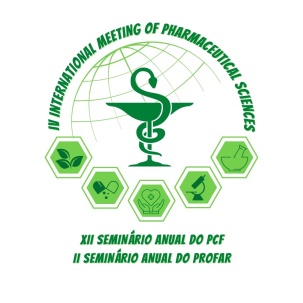 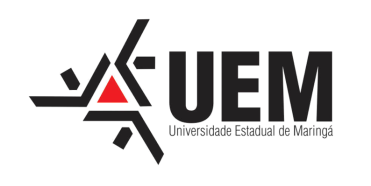 TITLE – SHOULD BE CLEAR AND OBJECTIVE, IN CAPITAL LETTERSAuthora; First Co-authorb; Second Co-authorc; etc.aLaboratory of Inflammation,. bLaboratory of Chemistry, State University of Maringá, Maringá, Paraná, Brazil. e-mail:fulana@gmail.com (email do discente)Keywords: 3-4 keywords to identify your abstract.The main text must contain 2500 characters at most (1 page)Times New Roman, 12, space 1.0 (simple), justified. Page configuration: (Superior 3 cm, Left 3 cm, Right 1.5 cm, Inferior 1.5 cm).Introduction:……………………………………………………………………….…………………………………………………………………………………………….………………………………………………………………………………………….……………………………………………………………………………………………….….Aim:……………………………………………………………………………………………………………….……………………………………………………………………………………………………………Methods:……………………………………….…………………………………………………………………………………………….………………………………………………………….…………………………………………………..……..Results:………………………….……………..……………………………………………………………………………………………………………….…………………………………………………………………………………………….…………………………………………………………………………………………….…………………………………………………………………………………………….………………………………………………………………………………Conclusion:……………………………………………………….…………………………………………..………………………………………………………………………………………………………………………………………………………………………………………….Acknowledgments: Financial support must be included.STATE UNIVERSITY OF MARINGAPostgraduate Program in Pharmaceutical SciencesPrograma de Mestrado Profissional em Assistência Farmacêutica